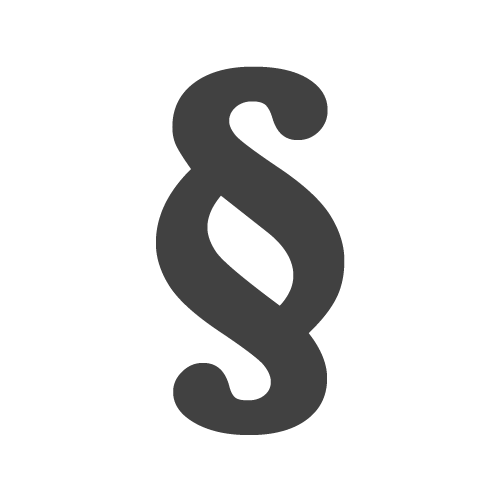 MEGHÍVÓKedves Hallgatók!A Polgári Jogi TDK idei programsorozatának második rendezvénye a Réti, Antall és Társai Ügyvédi Irodába történő látogatás lesz
október 4-én (szerdán) 16:00 órától.Dr. Horváth Dóra megnyitója után a következő előadásokra kerül sor:Közigazgatás a gyakorlatban – Dr. Balog BalázsRobotok, önvezető autók és felelősségi kérdések – Dr. Klenanc MiklósMesterséges intelligencia és adatvédelem – Dr. Csenterics AndrásDrónjog – Dr. Hosszú PéterKözösségi média és munkajog – Dr. Zsédely MártaAz előadásokat követően a résztvevők egy irodai körbevezetésen vehetnek részt, ahol „betekinthetnek a kulisszák mögé” is.Jelentkezni az nke.polgarijogitdk@gmail.com címen lehet szeptember 29-ig; a lehetséges résztvevők maximális létszáma 20 fő.Időpont és helyszín:2017. október 4. (szerda) 16:001055 Budapest, Bajcsy-Zsilinszky út 78.